§1402.  Taste testing of wine and malt liquor products1.  Taste testing on wholesale licensee's premises.  With the bureau's written permission, a wholesale licensee may designate a special area or room on the wholesale licensee's premises for the specific purpose of taste testing wine or malt liquor products.[PL 1997, c. 373, §124 (AMD).]2.  Taste testing on retail licensee's premises.  With the bureau's written permission, a wholesale licensee may rent or lease an area or room from an on-premises retail licensee for the purpose of inviting retail licensees to taste test wine or malt liquor products.[PL 2021, c. 658, §236 (AMD).]3.  Conditions on taste-testing events.  The following conditions apply to all taste-testing events under this section.A.  The wholesale licensee or a certificate of approval holder may provide the products for taste-testing events only if all taxes required by this Title have been paid.  [PL 2021, c. 658, §237 (AMD).]B.  Taste-testing events must be conducted only within the special designated area or room.  [PL 2021, c. 658, §237 (AMD).]C.  Taste-testing events must be open only to invited retail licensees or their authorized agents and not to their family members, guests or the public.  [PL 2021, c. 658, §237 (AMD).]D.  After the taste-testing event is concluded, the wholesale licensee shall remove all products supplied for the taste-testing event from the retail licensee's premises.  [PL 2021, c. 658, §237 (AMD).]E.  Malt liquor or wine products may not be served to a person who is a minor or who is visibly intoxicated.  [PL 2021, c. 658, §237 (NEW).][PL 2021, c. 658, §237 (AMD).]SECTION HISTORYPL 1987, c. 45, §A4 (NEW). PL 1987, c. 342, §110 (AMD). PL 1997, c. 373, §124 (AMD). PL 2013, c. 368, Pt. XXXX, §4 (AMD). PL 2013, c. 368, Pt. XXXX, §13 (AFF). PL 2021, c. 658, §§236, 237 (AMD). The State of Maine claims a copyright in its codified statutes. If you intend to republish this material, we require that you include the following disclaimer in your publication:All copyrights and other rights to statutory text are reserved by the State of Maine. The text included in this publication reflects changes made through the First Regular and First Special Session of the 131st Maine Legislature and is current through November 1, 2023
                    . The text is subject to change without notice. It is a version that has not been officially certified by the Secretary of State. Refer to the Maine Revised Statutes Annotated and supplements for certified text.
                The Office of the Revisor of Statutes also requests that you send us one copy of any statutory publication you may produce. Our goal is not to restrict publishing activity, but to keep track of who is publishing what, to identify any needless duplication and to preserve the State's copyright rights.PLEASE NOTE: The Revisor's Office cannot perform research for or provide legal advice or interpretation of Maine law to the public. If you need legal assistance, please contact a qualified attorney.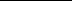 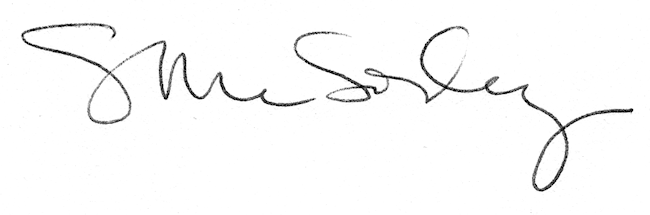 